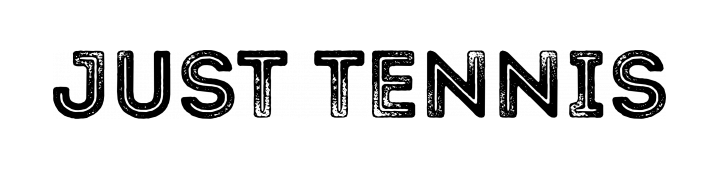 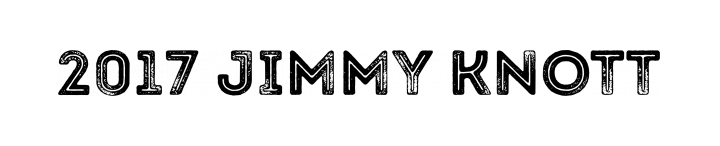 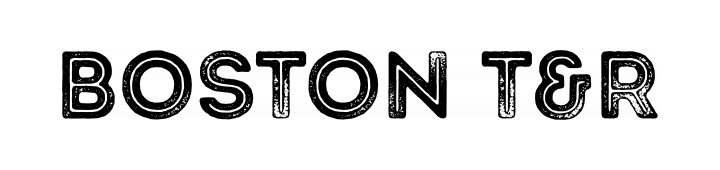 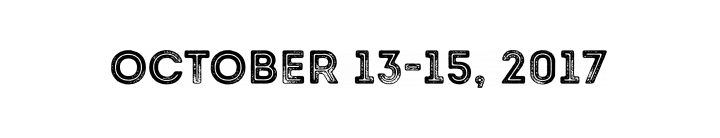 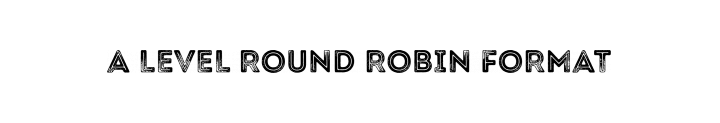 The Jimmy Knott Memorial is an upper level amateur singles tournament.  Formerly known as the Boston A Invitational, the tournament was renamed after Jimmy Knott in 1996 the year after he won the tournament and also passed away.This year’s event is taking on a new format: round robin singles offering everyone more match play; guaranteed at least 3 singles matches. Exact format dependent on the size of the draw.No frills; just tennis!Entry fee is $100.Entries close Friday, October 6th at noon. Withdrawal from the event after Sunday, October 8th will be subject to full payment of the entry fee.Tournament Chair: Jeff Horine – Jeffrey.Horine@Gmail.comDirector of Athletics: Tony Hollins – Tony.Hollins@TandR.orgName:Club Affiliation:Phone Number:Email: